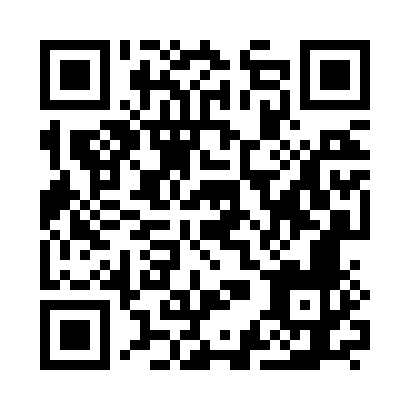 Prayer times for Bijapur, Karnataka, IndiaWed 1 May 2024 - Fri 31 May 2024High Latitude Method: One Seventh RulePrayer Calculation Method: University of Islamic SciencesAsar Calculation Method: HanafiPrayer times provided by https://www.salahtimes.comDateDayFajrSunriseDhuhrAsrMaghribIsha1Wed4:466:0212:244:516:478:032Thu4:456:0112:244:516:478:033Fri4:446:0112:244:516:478:044Sat4:446:0012:244:506:488:045Sun4:436:0012:244:506:488:056Mon4:435:5912:244:506:488:057Tue4:425:5912:244:506:498:068Wed4:415:5912:244:516:498:069Thu4:415:5812:244:516:498:0710Fri4:405:5812:244:526:508:0711Sat4:405:5712:244:526:508:0712Sun4:395:5712:234:526:508:0813Mon4:395:5712:234:536:518:0814Tue4:385:5612:234:536:518:0915Wed4:385:5612:234:546:518:0916Thu4:375:5612:244:546:528:1017Fri4:375:5512:244:546:528:1018Sat4:365:5512:244:556:528:1119Sun4:365:5512:244:556:538:1120Mon4:365:5512:244:556:538:1221Tue4:355:5412:244:566:538:1222Wed4:355:5412:244:566:548:1323Thu4:355:5412:244:576:548:1324Fri4:345:5412:244:576:548:1425Sat4:345:5412:244:576:558:1426Sun4:345:5412:244:586:558:1527Mon4:345:5312:244:586:558:1528Tue4:335:5312:244:586:568:1629Wed4:335:5312:254:596:568:1630Thu4:335:5312:254:596:568:1731Fri4:335:5312:254:596:578:17